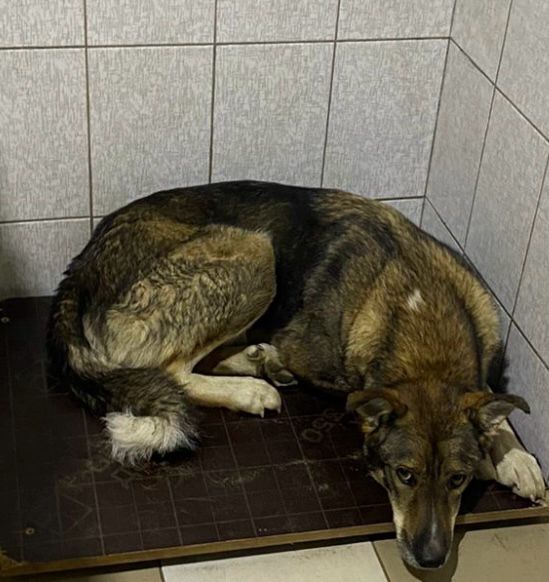 № 538Сонт АСОтловлено: 23.09.2023Вид: Порода беспороднаяПол: кобельОкрас: рыже-коричневыйВозраст: 2 годаВес: 27 кгРост: 50 см в холкеПриметы: Особенности поведения: ИН: Вакцинация: Кастрация: 